Africa’s Independence MovementsDirections: Complete the timeline chart below with information from the presentation. Please summarize the event that occurred on each date in your own words.DateEvent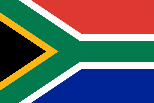 South AfricaSouth Africa1600s191019481951196019611994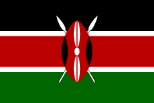 Kenya Kenya 1800s1900s1920s1956196319781990s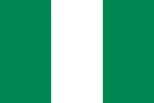 Nigeria Nigeria 19141950s1957196019661999